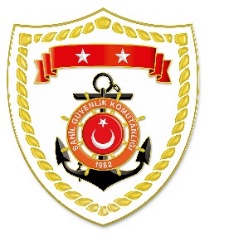 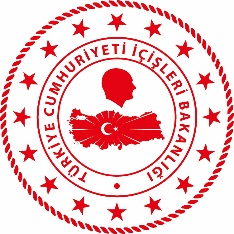 SG Ege Deniz Bölge KomutanlığıS.NUTARİHTESPİTUYGULANAN İDARİ PARA CEZASI MİKTARI (TL)CEZANIN KESİLDİĞİİL/İLÇE-MEVKİİAÇIKLAMA107 Temmuz 2024Yasak sahada su ürünleri avcılığı yapmak2.620İZMİR/Bayraklı1 işlemde 2.620 TL idari para cezası uygulanmıştır.